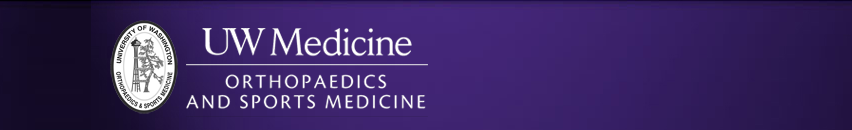 Checklist for Grant Proposal Submission*Timing is referenced to Day t as the published deadline for grant submission.For all other questions or concerns, please contact:Theresa Bergholz	Research Compliance Coordinator		bergholz@u.washington.eduTom Zorich	Manager of Operations		tzorich@u.washington.eduKarl Engdahl	Associate Director of Finance & Operations		kengdahl@u.washington.edu*TimingActionContactLinkt-6moSubmit an IRB application if sponsoring agency requires submitted or approved application prior to submissionTheresa Bergholzbergholz@uw.edu206.221.4076NIH and NSF grants do not require IRB submissions ahead of time.  They require what is called a “just in time” policy.  See this link for detailst-6moWhen considering your research, consult the Environment Health & Safety (EH&S) guide for PIs.  Proper protocol for dealing with things like hazardous chemicals and animal subjects are explained.EH&S206.543.7262EH&S website, under Research PlanningAnimal Use Training ProgramIACUC formst-6moEnsure that you have access to SAGE (try logging in at the link supplied).  If you cannot, then contact Tom Zorich for access.Tom Zorichtzorich@uw.edu206.598.9967  Karl Engdahlkengdahl@uw.edu206.598.9973SAGE (System to Administer Grants Electronically) Homepaget-30 daysDetermine if any investigators have Significant Financial Interest (SFI)Read GIM10 SFI Disclosure policyt-30 daysIf there is SFI, e-route completed GIM 10 Exhibit A (SFI Disclosure form) and Confidential Letter for signatures*This will need to be done for every proposal, even if the SFI is the sameGIM 10 Exhibit A SFI Disclosure FormSee here for GIM10 e-routing instructions.See here for GIM10 Revised Policy.  All PHS funded investigators are required to take Financial Conflicts of Interest Training.t-30 daysRequest letters of support from collaborators or supplies of key componentst-14 daysCreate a new eGC1 (electronic Grants and Contracts form 1) in SAGE.  Common documents that should be uploaded and attached to the eGC1 are: Award Proposal from sponsor, GIM 10 exhibit A documents (if there is SFI), detailed budget, budget justification, relevant email correspondences.Tom Zorichtzorich@uw.edu206.598.9967 Karl Engdahlkengdahl@uw.edu206.598.9973Adelia Yee, Interim OSP Grants Administrator for Orthopaedics and Sports Medicineayee@uw.edu206.543.4043 Office of Sponsored Programs (OSP) WebsiteCreating the online eGC1SAGE (System to Administer Grants Electronically) Homepaget-10 days*Route the completed eGC1 by clicking the “Complete” button. You may still be able to modify the narrative up to t-5 days but all business and regulatory details need to be finalized at this pointeGC1 is automatically routed to:PI (if different preparer)DepartmentDean’s OfficeOSP*OSP requires at least 7 BUSINESS DAYS before sponsor deadline to receive a completed eGC1Deadlines for ProposalsGIM 19t-5 days*Submit final application in complete form ready for submission to the sponsor to OSP.  OSP will ensure everything fits the requirements of the proposal and send to sponsor*OSP requires PI to confirm at least 3 BUSINESS DAYS before sponsor deadline that the complete package is in “Ready for Submission” form.  Effectively this means that the narrative is complete because all other components need to be final at t-10 days.Deadlines for ProposalsGIM 19t-1 daysIf required by Sponsor, PI mails paper copy (copies) of application provided by OSP with signed letter from Lynn Chronister with today’s postmark